Автономная некоммерческая организация высшего образования«Московский региональный социально-экономический институт»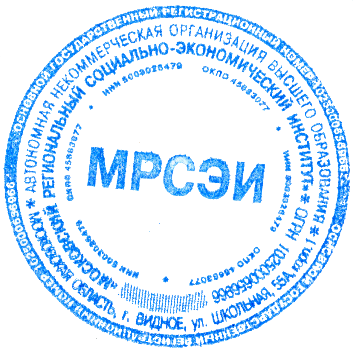 Порядок зачисления на обучение по образовательным программам высшего образования – программам бакалавриата, программам специалитета в 2021/2022 учебном годув Автономной некоммерческой организации высшего образования «Московский региональный социально-экономический институт» Видное 2020 г.1. Общие положения1.1. Порядок зачисления на обучение по образовательным программам высшего образования – программам бакалавриата, программам специалитета в 2021/2022 учебном году в Автономной некоммерческой организации высшего образования «Московский региональный социально-экономический институт» (по тексту именуется «Порядок») устанавливает правила зачисления лиц, поступающих на обучение на места в рамках контрольных цифр приема граждан на обучение на места по договорам об образовании, заключаемым при приеме на обучение по образовательным программам высшего образования – программам бакалавриата, программам специалитета в 2021 году.1.2. Настоящий Порядок подготовлен на основании и в соответствии с Правилами приема на обучение по образовательным программам высшего образования - программам бакалавриата, программам специалитета (далее по тексту именуются «Правила») в АНО ВО «Московский региональный социально-экономический институт» (далее по тексту именуется "Институт") в 2021/2022 учебном году и Правилами приема на обучение по образовательным программам высшего образования - программам бакалавриата, программам специалитета, программам магистратуры, утвержденных Приказом Министерства образования и науки РФ от 21 августа 2020 г. № 1076, действующего законодательства Российской Федерации и Устава Института.1.3. Организация приема и зачисление на обучение осуществляется Приемной комиссией Института.1.4. Зачислению в Институт подлежат поступающие, которые в период со дня подачи заявления о приеме до дня завершения приема заявлений о согласии на зачисление подали заявление о согласии на зачисление, при условии, что они при приеме на обучение по договорам об оказании платных образовательных услуг - представили документ установленного образца (оригинал документа, или его заверенную копию, или его копию с предъявлением оригинала) либо уникальную информацию о документе установленного образца посредством ЕПГУ.Поступающий на обучение в рамках контрольных цифр, представивший посредством ЕПГУ уникальную информацию о документе установленного образца, не вправе представлять в другую организацию оригинал документа установленного образца.1.5. В заявлении о согласии на зачисление указываются условия поступления по конкретному конкурсу, в соответствии с результатами которого поступающий хочет быть зачисленным. Поступающий может подать заявления о согласии на зачисление в Институт по различным условиям поступления.1.6. Институт осуществляет прием заявлений о согласии на зачисление и документов установленного образца в указанные в настоящем Порядке сроки ежедневно до 18.00 часов по местному времени (по решению организации - до более позднего времени) до дня завершения приема заявлений о согласии на зачисление включительно.1.7. При приеме на места в рамках контрольных цифр зачисление осуществляется при условии наличия в Институте оригинала документа установленного образца (наличия неотозванной уникальной информации о документе установленного образца на ЕПГУ в случае его использования) по состоянию на день издания приказа о зачислении.2. Информирование поступающих2.1. Приемная комиссия размещает на сайте Института списки лиц, поступающих в Институт на обучение по образовательным программам высшего образования – программам бакалавриата, программам специалитета (далее – программы бакалавриата, программы специалитета). Приемная комиссия ежедневно обновляет списки поступающих до издания приказов о зачислении на обучение в Институт.2.2. Списки поступающих формируются по каждой образовательной программе (программе бакалавриата, программе специалитета) и/или по совокупности образовательных программ (программ бакалавриата в пределах направления подготовки) с указанием информации о наличии заявления о согласии на зачисление.2.3. Приемная комиссия размещает на сайте Института информацию о зачисленных лицах в сроки, установленные настоящим Порядком.3. Процедура зачисления на обучение поступающих без вступительных испытаний 3.1. При формировании списков поступающих без вступительных испытаний, Приемная комиссия ранжирует их следующим образом:3.1.1. по статусу лиц, имеющих право на прием без вступительных испытаний, в следующем порядке:3.1.1.1. члены сборных команд, участвовавших в международных олимпиадах;3.1.1.2. победители заключительного этапа всероссийской олимпиады школьников;3.1.1.3. призеры заключительного этапа всероссийской олимпиады школьников;3.1.1.4. победители олимпиад школьников;3.1.1.5. призеры олимпиад школьников;3.1.2. для лиц, указанных в каждом из подпунктов 3.1.1.1 – 3.1.1.5 пункта 3.1 Порядка – по убыванию количества баллов, начисленных за индивидуальные достижения;3.1.3. при равенстве по предшествующим критериям более высокое место в списке занимают поступающие, имеющие преимущественное право;3.1.4. если ранжирования, указанного в подпунктах 3.1.1 – 3.1.3 пункта 3.1 Порядка недостаточно, дополнительное ранжирование проводится по среднему баллу аттестата. При равном значении среднего балла аттестата более высокое место в конкурсном списке занимает поступающий, у которого результат по вступительному испытанию «русский язык» больше (при условии, что вступительное испытание по русскому языку будет обязательным экзаменом государственной итоговой аттестации для всех выпускников общеобразовательных учреждений в 2021 году).3.2. 28.07.2021 в 18:00 часов по местному времени завершается прием заявлений о согласии на зачисление и оригиналов документов об образовании от лиц, желающих быть зачисленными без вступительных испытаний в приоритетный этап зачисления.3.3. С 30.07.2021 издается приказ (приказы) о зачислении лиц, поступающих без вступительных испытаний из числа лиц, предоставивших заявление о согласии и оригиналов документов об образовании на зачисление в сроки, указанные в пункте 3.2 Порядка. Таким лицам необходимо в период с 30.07.2021 по 05.08.2021 заключить договор об образовании.3.4. Не позднее 05.08.2021 Приемная комиссия завершает издание приказов о зачислении лиц, указанных в пункте 3.3. Порядка и размещает информацию о зачисленных лицах на сайте Института.4. Процедура зачисления на обучение поступающих по результатам вступительных испытаний 4.1. Приемная комиссия формирует конкурсные списки по следующим основаниям:4.1.1. по убыванию суммы конкурсных баллов, исчисленной как сумма баллов за каждое вступительное испытание и за индивидуальные достижения;4.1.2. при равенстве суммы конкурсных баллов - по убыванию суммы баллов, начисленных по результатам вступительных испытаний, и (или) по убыванию количества баллов, начисленных по результатам отдельных вступительных испытаний, в соответствии с приоритетностью вступительных испытаний, установленной Институтом;4.1.3. при равенстве по вышеуказанным критериям, - по наличию преимущественного права, указанного в части 9 статьи 71 Федерального закона N 273-ФЗ (более высокое место в конкурсном списке занимают поступающие, имеющие преимущественное право);4.1.4. при равенстве по критериям, указанным в подпунктах 4.1.1.- 4.1.3., - по наличию преимущественного права, указанного в части 10 статьи 71 Федерального закона N 273-ФЗ37 (более высокое место в конкурсном списке занимают поступающие, имеющие преимущественное право);4.1.5. при равенстве по критериям, указанным в подпунктах 4.1.1.-4.1.4. настоящего пункта, - по индивидуальным достижениям, учитываемым при равенстве поступающих по иным критериям ранжирования.4.2. По поручению председателя (заместителя председателя) Приемной комиссии сотрудники Приемной комиссии и Учебного отдела Института организуют телефонный опрос поступающих с целью выяснения их намерений относительно обучения в Институте.  Телефонный опрос начинается не позднее семи рабочих дней до завершения приема документов и осуществляется до завершения процедуры зачисления.Ответственные лица за телефонный опрос ежедневно фиксируют в списках поступающих результаты телефонного опроса. Не позднее 26.07.2021 г. ответственные лица организуют председателю Приемной комиссии итоговые результаты телефонных опросов и готовят предложения по формированию списка приглашенных к зачислению.4.3. Не позднее 29.07.2021 проводится заседание Приемной комиссии, в ходе которого определяется список поступающих, приглашенных к зачислению. Ответственные лица Приемной комиссии организуют проведение работы по информированию указанных поступающих для приглашения для предоставления заявления о согласии на зачисление и оригинала документа об образовании.4.4. При приеме на обучение по программам бакалавриата и программам специалитета по очной форме обучения:1) 27 июля осуществляется публикация конкурсных списков;2) зачисление проводится в 2 этапа:- 28-30 июля проводится этап приоритетного зачисления, на котором осуществляется зачисление лиц, поступающих без вступительных испытаний;- 3-5 августа проводится основной этап зачисления, на котором осуществляется зачисление лиц, поступающих по результатам вступительных испытаний на основные места в рамках контрольных цифр, оставшиеся после зачисления без вступительных испытаний;3) на каждом этапе зачисления устанавливается день завершения приема заявлений о согласии на зачисление от лиц, подлежащих зачислению на этом этапе:- на этапе приоритетного зачисления - 28 июля в 18.00;- на основном этапе зачисления - 3 августа в 18.00;4) издание приказа (приказов) о зачислении осуществляется:- на этапе приоритетного зачисления - 30 июля;- на основном этапе зачисления - 5 августа;Приемная комиссия издает приказы о зачислении лиц, подавших заявление о согласии на зачисление и размещает информацию о зачисленных лицах на сайте Института.5) поступающий может подать заявление о согласии на зачисление не более установленного Институтом количества раз. Указанное количество составляет не менее двух;6) в случае если после завершения зачисления имеются незаполненные места Институт может на основании конкурсных списков провести дополнительное зачисление на указанные места в соответствии с Правилами приема.4.5. Лицам, предоставившим заявление о согласии на зачисление и оригиналы документов, необходимо в срок до 18:00 часов по местному времени до 12.08.2021 заключить договор об образовании.4.6. Не позднее 17.08.2021 Приемная комиссия издает приказы о зачислении лиц, предоставивших заявление о согласии на зачисление и размещает информацию о   зачисленных лицах на сайте Института.4.7. При приеме на обучение по программам бакалавриата и программам специалитета по договорам об оказании платных образовательных услуг по очно-заочной и заочной формам обучения устанавливаются следующие сроки приема:- срок начала приема документов, необходимых для поступления - 20 июня; - срок начала заключения договоров об оказании платных образовательных услуг по очно-заочной и заочной формам обучения – 20 июня;- срок начала проведения вступительных испытаний, проводимых Институтом самостоятельно по очно-заочной и заочной формам обучения - 20 июня; - срок завершения проводимых Институтом самостоятельно вступительных испытаний, завершения приема документов, необходимых для поступления, от лиц, поступающих на обучение без прохождения указанных вступительных испытаний (далее - день завершения приема документов и вступительных испытаний) на очно-заочную и заочную формы обучения – 26 августа; - срок завершения заключения договоров об оказании платных образовательных услуг по очно-заочной и заочной формам обучения - 31 августа.4.8. Зачисление при приеме на обучение по программам бакалавриата и программам специалитета по договорам об оказании платных образовательных услуг по очно-заочной и заочной формам обучения проводится:- с 20 июня по 31 августа 18.00 при предоставлении заявления о согласии на зачисление и оригиналов документов; - с 20 июня по 26 августа 18.00 после сдачи вступительных испытаний и предоставлении заявления о согласии на зачисление и оригиналов документов; Издание приказа (приказов) о зачислении осуществляется раз еженедельно в каждую среду, начиная с 20 июня, по всем поступившим, предоставившим заявления о согласии на зачисление и оригиналы документов.Лицам, предоставившим заявление о согласии на зачисление и оригиналы документов, до 18:00 часов по местному времени необходимо в срок до 31.08.2021 заключить договор об образовании.После издания приказа (приказов) о зачислении Приемная комиссия осуществляет еженедельно в каждую среду, начиная с 20 июня, размещение информации о зачисленных лицах на сайте Института.В случае если после завершения зачисления имеются незаполненные места Институт может на основании конкурсных списков провести дополнительное зачисление на указанные места в соответствии с Правилами приема.Прием на обучение (в том числе дополнительный прием) по очной, очно-заочной и заочной формам обучения завершается не позднее 31 декабря.4.9. Институт может проводить дополнительный прием на вакантные места (далее - дополнительный прием) в дополнительно установленные сроки.Положение утвержденоУченым советом МРСЭИПротокол № 1 от 15 сентября 2020 г.Утверждаю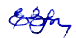 Ректор __________ Золотухина Е.Н.«25» сентября 2020 г.